基督教香港信義會禾輋信義學校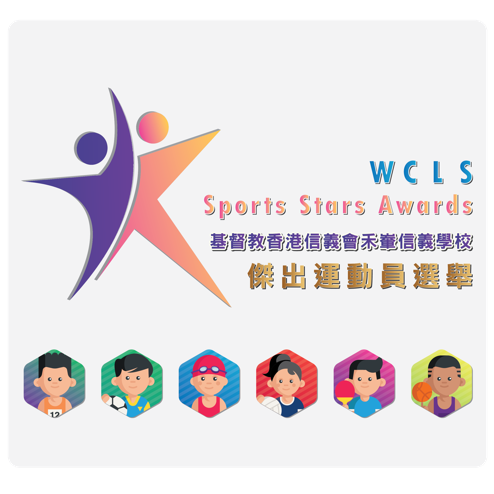 2021-2022年度傑出運動員選舉為鼓勵參與體育校隊的同學訂立目標、追求卓越，本年度將舉行「傑出運動員選舉」。得獎的「優秀運動員」（約20名）、「傑出運動員」(4名)、「最傑出運動員」(1名)。成績表上除可獲記優點外，亦獲推薦參與本校舉辦的精英運動員培訓營，與專業運動員進行交流及學習。表現最出眾的一位將獲校長頒授「最傑出運動員」榮譽獎座，備受讚揚。甲、參選資格：本年度有份參與體育的校隊，包括：田徑隊、足球隊、籃球隊、排球隊、乒乓球校隊、游泳隊、武術隊及花式跳繩隊的成員。乙、 評分標準：1. 平日訓練的出席率 (包括網上訓練)2. 接受訓練時的學習態度，包括：投入感、合作性、領悟力3. 校隊負責老師或教練指定繳交的功課4. 早上體能訓練時參與的表現 (額外分數)5. 校內外比賽的參與度 (額外分數)6. 學界比賽的成績 (額外分數)丙、參加辦法：1. 於學校網頁「多元發展」/「周一至五興趣班、校隊及拔尖組別」下載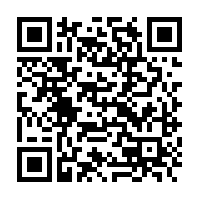 「傑出運動員選舉」提名表格2. 同學需於10月至5月期間自行填寫提名表格(手寫或電腦打字均可) 3. 提交表格日期：二零二二年五月十六日(一) 下午12:30或之前   將已填妥的提名表格交給校隊的負責老師丁、甄選方式：1. 校隊負責老師及教練會根據學生的表現於提名表格內評分，每組各選出四位同學(優秀運動員)，並競逐傑出運動員(共四名)及最傑出運動員獎(一名)。2. 評選員：優秀運動員(校隊負責老師、教練、吳麗圓主任)傑出運動員、最傑出運動員獎(校長及副校長)3. 獎項：可獲記優點，並免費參加精英運動員培訓營                                    「最傑出運動員」可獲榮譽獎座基督教香港信義會禾輋信義學校2021-2022年度傑出運動員選舉提名表格參加者需於2021年10月至2022年5月期間自行填寫提名表格(手寫或電腦打字均可) 每位參加只需填寫一份表格，並交給其中一位負責老師提交表格日期：16-5-2022(一)下午12:30或之前，將提名表格交給校隊的負責老師甲、個人資料姓名： ______________ 班別：___________ (    ) 性別：男/女  年齡：______所屬校隊(負責老師)：(請圈出，可選多於一項)田徑隊(鄭美如老師) / 足球隊(周煒權老師) / 籃球隊(李志遠主任) /排球隊(梁敬淙老師/曹頴芝老師) / 乒乓球校隊(周煒權老師) / 游泳隊(吳麗圓主任) / 武術隊(陳頌天教練) 及 花式跳繩隊 (胡浩軒教練)                                                      總分：______/100每組最多選出4名優秀運動員，以競逐「傑出運動員」、「最傑出運動員」榮譽獎(三) 教練評語(入選優秀運動員才需填寫)本人現推薦____________(   班)參與本年度傑出運動員選舉，以下是對入選學員的評語及建議：教練簽署：____________________	日期：_______________由教練填寫，並證明參選者所填報一切資料屬實。(一)學生自行填寫      (一)學生自行填寫      (一)學生自行填寫      評 核 項 目評 核 項 目2021-2022年度的表現1操行等第(20%)評估一 ( A/B )       評估二 ( A/B ) 請圈出2校隊訓練請假次數(20%) 1._____________ 隊    (   ) 次2._____________ 隊    (   ) 次3._____________ 隊    (   ) 次3校隊負責老師或教練指定繳交的功課 (30%)4參與早上體能訓練的次數(10%)(額外分數)(   ) 次5參與校內體育活動、比賽及成績(10%) (額外分數)6參與校外體育活動、比賽及成績(校外獲獎或推薦項目)(須註明是屬那個類別，例如：國際性/全港性/地區性/校際)(20%) (額外分數)7學界比賽的成績(獲獎項目)(30%) (額外分數)(所填報一切資料屬實，請預備證明文件以作查核之用)如表格不敷應用，請另紙書寫。(所填報一切資料屬實，請預備證明文件以作查核之用)如表格不敷應用，請另紙書寫。(所填報一切資料屬實，請預備證明文件以作查核之用)如表格不敷應用，請另紙書寫。(二)負責校隊老師、教練填寫：                  (二)負責校隊老師、教練填寫：                  (二)負責校隊老師、教練填寫：                  (二)負責校隊老師、教練填寫：                  (二)負責校隊老師、教練填寫：                  (二)負責校隊老師、教練填寫：                  (二)負責校隊老師、教練填寫：                  (二)負責校隊老師、教練填寫：                  學習態度評核學習態度評核A(10)B(8)C(6)D(4)E(2)備註1投入感(10%)2合作性(10%)3領悟力(10%)1.表現較佳之處2.有待改進之處及改進的建議3.其他